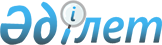 Об утверждении перечня бюджетных инвестиционных проектов и концессионных проектов, финансирование разработки или корректировки, а также проведение необходимых экспертиз технико-экономических обоснований которых осуществляется за счет средств распределяемой бюджетной программы 064 "Разработка или корректировка технико-экономического обоснования местных бюджетных инвестиционных проектов и концессионных проектов и проведение его экспертизы, консультативное сопровождение концессионных проектов" государственного учреждения "Управление экономики и финансов Карагандинской области" на 2014 год
					
			Утративший силу
			
			
		
					Постановление акимата Карагандинской области от 26 марта 2014 года № 14/02. Зарегистрировано Департаментом юстиции Карагандинской области 8 апреля 2014 года № 2577. Утратило силу постановлением акимата Карагандинской области от 4 ноября 2014 года № 59/01      Сноска. Утратило силу постановлением акимата Карагандинской области от 04.11.2014 № 59/01 (вводится в действие со дня опубликования).

      В соответствии с Бюджетным кодексом Республики Казахстан от 4 декабря 2008 года, Законом Республики Казахстан от 23 января 2001 года "О местном государственном управлении и самоуправлении в Республике Казахстан", постановлением Правительства Республики Казахстан от 26 февраля 2009 года № 220 "Об утверждении Правил исполнения бюджета и его кассового обслуживания", акимат Карагандинской области ПОСТАНОВЛЯЕТ:



      1. Утвердить перечень бюджетных инвестиционных проектов и концессионных проектов, финансирование разработки или корректировки, а также проведение необходимых экспертиз технико-экономических обоснований которых осуществляется за счет средств распределяемой бюджетной программы 064 "Разработка или корректировка технико-экономического обоснования местных бюджетных инвестиционных проектов и концессионных проектов и проведение его экспертизы, консультативное сопровождение концессионных проектов" государственного учреждения "Управление экономики и финансов Карагандинской области" на 2014 год согласно приложению к настоящему постановлению.



      2. Контроль за исполнением настоящего постановления возложить на первого заместителя акима области.



      3. Настоящее постановление вводится в действие со дня опубликования.      Аким Карагандинской области                Б. Абдишев

Приложение

к постановлению акимата

Карагандинской области

от марта 2014 года № 14/02 

Перечень

бюджетных инвестиционных и концессионных проектов, финансирование разработки или корректировки, а также проведение необходимых экспертиз технико-экономических обоснований которых осуществляется за счет средств распределяемой бюджетной программы 064 "Разработка или корректировка технико-экономического обоснования местных бюджетных инвестиционных проектов и концессионных проектов и проведение его экспертизы, консультативное сопровождение концессионных проектов" государственного учреждения "Управление экономики и финансов Карагандинской области" на 2014 год
					© 2012. РГП на ПХВ «Институт законодательства и правовой информации Республики Казахстан» Министерства юстиции Республики Казахстан
				№ п/пНаименование проектаОбъем финансирования разработки или корректировки, а также проведение необходимых экспертиз технико-экономических обоснований местных бюджетных инвестиционных проектов (тысяч тенге)Объем финансирования разработки или корректировки, а также проведение необходимых экспертизтехнико-экономических обоснований концессионных проектов (тысяч тенге)Объем финансирования консультативного сопровождения концессионных проектов (тысяч тенге)Государственное учреждение "Управление здравоохранения Карагандинской области"Государственное учреждение "Управление здравоохранения Карагандинской области"Государственное учреждение "Управление здравоохранения Карагандинской области"Государственное учреждение "Управление здравоохранения Карагандинской области"Государственное учреждение "Управление здравоохранения Карагандинской области"1Разработка технико-экономического обоснования проекта "Строительство и эксплуатация поликлиники на 500 посещений в смену в городе Караганде (Юго-Восток)"020 1740ВСЕГО по государственному учреждению "Управление здравоохранения Карагандинской области"020 1740ИТОГО020 1740